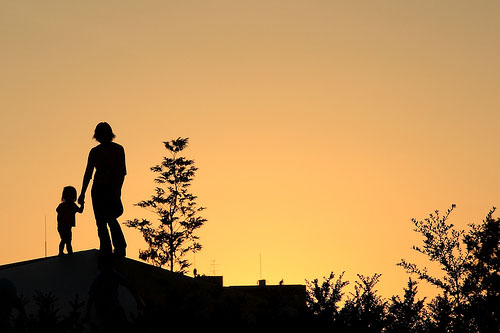 TM16 Patron Information & RegistrationTribute to MothersGarden Education Center, Greenwich CTPatron / Artist Matching Event November 14, 2015, 2pm-4pm Opening May 5, 2016, 6pm-8pmCSOPA.org // 203-845-9031 // csocietyopa@aol.comTRIBUTE TO MOTHERS (TM16) PLANNING  COMMITTEEJeanine C. Jackson, Connecticut Society of Portrait Artists (CSOPA) Founder & President; Michel Delafontaine, CSOPA Events Director; Deborah Howland-Murray, CSOPA Co-Chair; Nancy Stember, CSOPA Co-Chair; Joel Spector, CSOPA Educational Director; Lisa Carmona, Administrative Director, Garden Education Center (GEC).DESCRIPTION  & OBJECTIVESTM16 is an historic event for Greenwich area residents and their families wishing to experience the classic art of portraiture. The Connecticut Society of Portrait Artists (CSOPA) and the Garden Education Center of Greenwich (GEC) are proud to bring you this community outreach program to honor someone you love with a fine art portrait. CSOPA is a 501 (c) (3) arts education nonprofit. CSOPA's prior community outreach exhibitions have enriched many families and nonprofits. They include Childhood Portraits ~ Our Children Our Future in collaboration with Stepping Stones Museum for Children and  the Lockwood Mathews Mansion Museum in Norwalk, Faces of Fairfield, and Faces of Newtown. Our TM16 partner, the GEC, is a volunteer educational 501 (c) (3) non-profit organization committed to enhancing the appreciation and enjoyment of nature through horticulture, conservation and the arts. What is Tribute to Mothers?TM16 is a unique opportunity to celebrate mothers and experience the joy of having a custom portrait created by a professional artist. There is no obligation for the participants to buy the completed portraits.* Unsold portraits remain the property of the artists. Purchases can be made directly with your artist. Approximate prices for head and shoulders paintings are $1500 to $2500. A portion of proceeds benefits both sponsoring organizations, CSOPA and the GEC.Soon after matching, artists arrange to meet with their subjects for photo studies and sketches. Artists will have six months to complete the portraits prior to opening reception the week before Mothers' Day, 2016. Recommended size of paintings for head and shoulder portraits is not to exceed 24" x 18" before framing.* Sculptures should be comparably simple. *Large, complex paintings, portraits with multiple subjects, or more than one portrait per family must be arranged in advance with the artist. These require a commitment of 30% deposit to the artist in advance of work beginning.Who May Participate?PARTICIPATION IS LIMITED TO THE FIRST TWENTY FAMILIES TO REGISTER.Current membership to The Greenwich Garden Education Center is required for early registration of yourself or someone you love by midnight Friday, October 2. Registration will then be open to the public.  A waiting list will be created. Mothers may be living, deceased or expectant. Posthumous portraits are possible, however they require photo pre-approval prior receiving registration confirmation.How to Participate?Patrons must complete registration form below and submit 1-2 photos of the mother they wish to honor in order to register for the event. These can be emailed as jpegs with form to csocietyopa@aol.com. PATRON MATCHING at Greenwich Garden Education Center, November 14, 2015 from 2pm-4pm is required. This fall, mothers and families attend a Matching Event and Portrait Educational Presentation at GEC. Artists exhibit their work. Families are encouraged to view artist images in advance of the event on www.CSOPA.org > Tribute to Mothers. ALL PARTICIPATING PATRONS ARE REQUIRED TO ATTEND THIS MATCHING EVENT. Matching takes place from 2pm-3pm. This is when artists and patrons select their top 3 picks. From 3-4pm, the event is then open to the public to view artists' work. An education program about the fine art of portraiture will be presented. Matches are confirmed several days later. Appointments are then made to meet with your artist for sketches, etc.Attending the Opening Reception on May 5, 2016 is encouraged but not required to participate.Tribute to Mothers (TM16) TIMELINE10/02/15 -	Deadline for GEC Patron Pre-Registration. Registration opens to 			public. 11/14/15 - 	Saturday - Matching Meet 'n Greet event at Stepping Stones		2pm - 2.30pm Meet 'n Greet with pre-registered patrons and portrait 			artists. 2.30 - 4pm Meet 'n Greet open to public. Educational Portrait 			Program.11/20/15 -	Matches are announced via email to Patrons and Artists. 12/15/15 -	Artists and patrons are encouraged  to have  their first meetings  			before holidays.05/02/16 -     Receiving and hanging of completed portraits at the GEC 11am -3pm05/05/16  -	TM16  Demo (3-6) and Reception (6-8)  at the Garden Education 			Center	05/27/16 -	Friday - TM16 Exhibition ends. CSOPA: Education, Camaraderie, Craft. The Connecticut Society of Portrait Artists (CSOPA) founded in 2002 incorporated in 2009 as a non-profit educational organization is dedicated to promoting the classical art of portraiture serving patrons and artists through workshops, exhibitions and outreach events. For more information, visit www.csopa.org, email csocietyopa@aol.com or call co-chairs Deb Howland-Murray in Westport  at 203-227-9867 or Nancy Stember in Norwalk at 203-227-1381.Tribute to Mothers 2016Patron Registration Request FormYou are officially registered when this form and photos are received and registration is confirmed by CSocietyOPA@aol.com. Your signature below means you have read TM16 Patron Information and Registration above. Keep a copy for your records. Feel free to call us if you have any questions: 203-845-9031. PATRON NAME:___________________________________________________________ MOTHER NAME (If different):_________________________________________________  Mother available for model sessions with artist:____ (Y/N) I plan to acquire the completed portrait: _____(Y/N) Comments: ____________________STREET ADDRESS:__________________________________________________________CITY/STATE:_______________________________________________________________EMAIL (required):__________________________________ CELL :___________________  CHECK ALL THAT APPLY AND SIGN BELOW.__________Yes! I agree to be present for the Matching Event November 14, 2015 at The Garden Education Center on Bible Street in Cos Cob.  With mother _____(Y/N)__________ Yes! I have emailed csocietyopa@aol.com subject "TM16" with 1-2 jpeg images of the mother I wish to honor specifying my name and mother's name (if different). __________ Not sure. I am interested but cannot commit at this time. Please add my name to the Wait List.If a CSOPA artist creates a portrait as part of this event, I understand that ownership of the portrait will remain with the artist unless I choose to purchase the portrait. If the Portrait is not purchased, The Artist shall retain all rights of ownership of the Portrait and shall have the right to complete, exhibit, and sell the Portrait. Ownership of the Portrait shall remain with the Artist until the purchase price (TBD) is paid in full. The Artist retains ownership to all preliminary works and incidentals made in the creation of the Portrait and all copies and reproductions of the Portrait or preliminary works. Copyright: The Artist reserves all copyrights of reproduction and all copyrights in the Portrait, preliminary design and incidental works made in the creation of the portrait. Privacy: I give the Artist permission to use the portrait, photographs and incidental works in all forms of media and in all manners, including but not limited to portfolio display, exhibition, display, advertising, editorial, print advertising, social media, website or internet display.Patron Signature______________________________________________ Date_____________Please email completed form and email mailto:csocietyopa@aol.com prior to October 30, 2015 with "TM16" in the subject. If using regular mail, it must be received by October 30 with photos. USPS mail goes to: Jeanine Jackson, CSOPA President, 3 Wescott Court, Riverside, CT 06878